Sportovní zařízení města Světlá nad Sázavou s.r.o.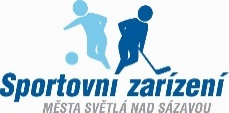 Na faktuře vždy uveďte číslo této objednávky                 Objednávka číslo: 8/2023Popis objednávky:Výměna zásobníku vody 1000 lPředmět objednávky                          		Množství	Jednotka	Předpokládaná cenaVýměna zásobníku vody 1000 l, dodávka a montáž		               149 500,00 KčCelkem							bez DPH	149 500,00 KčDne: 21.8.2023                                         Podpis osoby oprávněné k podpisu za objednatele:Termín dodání: nejpozději do 3.9.2023Příloha:Objednatel: Sportovní zařízení města Světlá nad Sázavou s.r.o., Pěšinky 971,                       582 91 Světlá nad Sázavou, IČO: 28796462, DIČ:CZ28796462,                       Tel.: 569 443 996, e-mail: sportsvetla@pesinky.czObjednávka byla dodavatelem přijata dne:……………………………………………………………………………………Podpis a razítko oprávněné osoby jednat jménem společnosti dodavateleOBJEDNÁVKADodavatel:Jochovo s.r.o.Komenského 1121582 91  Světlá nad SázavouIČ: 27468836, DIČ: CZ27468836